OprichtingIn onze school wordt een schoolraad opgericht. De schoolraad staat de directeur bij.SamenstellingDe schoolraad is samengesteld uit:drie stemgerechtigde leden, rechtstreeks verkozen door en uit de ouders van de regelmatige leerlingen, uitgezonderd in het volwassenenonderwijs en het deeltijds kunstonderwijs voor volwassenen, waar de meerderjarige cursisten kiesgerechtigd en verkiesbaar zijn;drie stemgerechtigde leden, rechtstreeks verkozen door en uit het personeel, tewerkgesteld in een school waarvoor de schoolraad bevoegd is ;twee meerderjarige stemgerechtigde leden gecoöpteerd uit de lokale sociale, economische en culturele milieus;twee stemgerechtigde leden in het secundair onderwijs;de directeur, met raadgevende stem. Voorzitter en secretarisDe schoolraad kiest onder de rechtstreeks verkozen ouders of meerderjarige cursisten en gecoöpteerde leden een voorzitter, een ondervoorzitter en duidt een secretaris aan.De voorzitter opent en sluit de vergadering.Hij leidt de debatten en beschikt daarvoor over het vereiste gezag.Indien de voorzitter weerhouden is, zit de ondervoorzitter de vergadering voor.BevoegdhedenDe schoolraad heeft volgende bevoegdheden:advies aan de directeur inzake:de algemene organisatie van de school;de werving van leerlingen of cursisten;de organisatie van activiteiten extra muros en parascolaire activiteiten;het schoolbudget;het schoolwerkplan.advies aan de raad van bestuur en de algemeen directeur inzake:de toewijzing van het mandaat van directeur;de programmatie van het studieaanbod;de schoolinfrastructuur;de organisatie van het leerlingenvervoer.overleg met de directeur inzake :het vastleggen van de criteria voor de aanwending van het lestijdenpakket;de organisatie van de niet-lesgebonden opdrachten;welzijn en veiligheid op de school;het schoolreglement.Advies versus overlegEen advies is een document waarin de schoolraad zijn niet bindend standpunt geeft aan de directeur, de raad van bestuur of de algemeen directeur, op vraag van deze bestuursorganen of op eigen initiatief van de schoolraad.Een overleg is een interactief gebeuren tussen de schoolraad (of een door de schoolraad gemandateerde afvaardiging) en de directeur, de algemeen directeur of de raad van bestuur. Wanneer het overleg gebeurt tijdens een vergadering van de schoolraad, wordt het resultaat van het overleg in de notulen vermeld. Wanneer het overleg door een afvaardiging gebeurt, wordt hiervan een apart verslag gemaakt, dat bij de volgende vergadering aan de schoolraad voorgelegd wordt.BeslissingsbevoegdheidDe schoolraad verkiest een voorzitter en een ondervoorzitter.Schoolraden van hetzelfde onderwijsniveau, die in eenzelfde omgeving gevestigd zijn, kunnen beslissen om één schoolraad te vormen of te blijven vormen.De schoolraad beslist over het opstellen en wijzigen van het huishoudelijk reglement.Dit huishoudelijk reglement treedt onmiddellijk in werking. Dit huishoudelijk reglement geldt voor onbepaalde duur. Het kan gewijzigd worden op voorstel van ten minste de helft van de leden van de schoolraad. Een voorstel tot wijziging van dit reglement gebeurt schriftelijk en geeft de redenen op, de te wijzigen artikels en een voorstel van tekstwijziging. Het goedkeuren en een beslissing over een wijziging aan het huishoudelijk reglement gebeurt bij unanimiteit.InformatierechtElk lid van de schoolraad kan steeds inzage hebben in de stukken die betrekking hebben op de agendapunten van de schoolraad. Van dit recht kan gebruik gemaakt worden op deze wijze [….].De schoolraad heeft het recht informatie te vragen over beslissingen van de directeur en van de bestuursorganen van de scholengroep die het schoolleven beïnvloeden.De bestuursorganen van de scholengroep moeten de vraag om informatie van de schoolraad binnen een redelijke termijn beantwoorden.Aan de leden van de schoolraad is het verboden vertrouwelijke informatie, die zij vernemen uit hoofde van hun mandaat, mede te delen aan derden. Deze verplichting blijft bestaan ook als aan hun mandaat een einde is gekomen.Agenda, uitnodiging en voorbereiding van de vergaderingDe schoolraad vergadert op uitnodiging van de voorzitter, telkens als hij het nuttig of nodig acht.De voorzitter roept de schoolraad eveneens samen op verzoek van:ten minste één derde van de stemgerechtigde leden;een directeur van een school, waarvoor de schoolraad bevoegd is of de algemeen directeur;ten minste de helft van het personeel van een school, waarvoor de schoolraad bevoegd is;de raad van bestuur.De leerlingenraad en de erkende oudervereniging van een school waarvoor de schoolraad bevoegd is, kunnen vragen dat deze wordt samengeroepen.Elk verzoek is schriftelijk en gericht aan de voorzitter van de schoolraad. Het bevat een opgave en een duidelijke uiteenzetting van de te behandelen agendapunten. Deze moeten verband houden met de materies waarvoor de schoolraad bevoegd is.De voorzitter stelt, in samenspraak met de directeur(s), de agenda op.De uitnodiging vermeldt de agendapunten.De agenda wordt voor kennisneming medegedeeld aan het personeel, de erkende oudervereniging, de leerlingenraad en de cursisten van het volwassenenonderwijs en het deeltijds kunstonderwijs.De voorzitter bereidt, in samenspraak met de directeur(s), de vergadering voor.Verloop van de vergadering, besluitvorming, stemmingDe vergadering verloopt volgens de agenda. Zij is niet openbaar. Aan de agenda kan ter zitting geen punt worden toegevoegd, tenzij de leden van de schoolraad dit bij unanimiteit aanvaarden.De schoolraad adviseert of beslist slechts geldig over een agendapunt indien meer dan de helft van de stemgerechtigde leden aanwezig is.De schoolraad formuleert zijn advies of beslissing bij gewone meerderheid. De onthoudingen, ongeldige en blanco stemmen worden niet meegeteld voor het bereiken van het meerderheidsquorum.De stemming is geheim hetzij op verzoek van de voorzitter, hetzij op verzoek van ten minste drie stemgerechtigde leden.Administratieve afhandeling van overleg, adviezen en beslissingen.AdviezenDe adviezen worden binnen de drie werkdagen schriftelijk bezorgd aan de directeur, de raad van bestuur of de algemeen directeur, naar gelang het geval.De adviezen worden ter informatie medegedeeld aan het personeel, de erkende ouderverenigingen, de leerlingenraad, en de cursisten van het volwassenenonderwijs en het deeltijds kunstonderwijs van de scho(o)l(en) waarvoor de schoolraad bevoegd is.De organen van het gemeenschapsonderwijs die bevoegd zijn beslissingen te nemen in de artikel 11, §1 van het bijzonder decreet betreffende het gemeenschapsonderwijs genoemde aangelegenheden, kunnen slechts rechtsgeldig beslissen indien het advies van de schoolraad is gegeven. Indien de schoolraad in de aangelegenheden bedoeld in artikel.11 §1, 1° en 2° van het bijzonder decreet, geen advies geeft binnen een termijn van 21 kalenderdagen, te rekenen vanaf de datum van ontvangst van de vraag om advies, kan het bevoegde orgaan vrij een beslissing nemen.De schoolraad kan op eigen initiatief een advies geven aan de directeur, de raad van bestuur en de algemeen directeur.NotulenVan iedere vergadering worden notulen gemaakt.Indien een lid het uitdrukkelijk vraagt, wordt zijn standpunt genotuleerd.De notulen worden zo spoedig mogelijk toegestuurd aan de leden van de schoolraad.De notulen worden definitief nadat zij goedgekeurd zijn door de schoolraad.De voorzitter en de secretaris ondertekenen de beslissingen, de adviezen en de notulen van de schoolraad.ArchiefEen exemplaar van de beslissingen, de adviezen en de notulen, worden gedurende vijf jaar bewaard op het secretariaat van de schoolraad. De adviezen en beslissingen zijn gedurende deze periode ter inzage van de leden van de schoolraad, van het personeel, de leerlingenraad, de erkende oudervereniging en de cursisten deeltijds kunstonderwijs en volwassenenonderwijs.CommunicatieDe schoolraad informeert de personeelsleden, ouders en leerlingen over zijn werkzaamheden op de volgende manier: via website/ad valvas/schoolkrant, …De schoolraad zorgt ervoor dat de personeelsleden, leerlingen en ouders weten wie hen vertegenwoordigt in de schoolraad en op welke manier zij hen kunnen contacteren.Aanvaarding, begin, opvolging en einde mandaatDe schoolraden worden verkozen voor een periode van vier jaar.Vooraleer het lidmaatschap van de schoolraad te kunnen opnemen moet elk lid het lidmaatschap aanvaarden.  Bij aanvaarding van het lidmaatschap ondertekent het lid de verklaring van gehechtheid aan het gemeenschapsonderwijs, de neutraliteitsverklaring, het pedagogisch project van het gemeenschapsonderwijs en een verklaring dat het zich niet in een toestand van onverenigbaarheid bevindt.De schoolraden moeten samengesteld zijn vòòr 1 april van de kiesperiode.

Vanaf 1 april van de kiesperiode nemen de schoolraden de hun toegewezen bevoegdheden op.Wie in een toestand van onverenigbaarheid komt, verliest onmiddellijk zijn lidmaatschap van de schoolraad.De stemgerechtigde leden, rechtstreeks verkozen door en uit het personeel, tewerkgesteld in een onder de schoolraad ressorterende school, beëindigen van rechtswege hun mandaat wanneer ze niet langer tewerkgesteld zijn in een onderwijsinstelling die onder de schoolraad ressorteert. Het mandaat van de leerling eindigt van rechtswege wanneer de leerling de school verlaat.
Een verkozen lid van de schoolraad dat zijn mandaat voortijdig beëindigt, wordt opgevolgd door diegene die bij de laatste verkiezing de eerste niet verkozen kandidaat was. Bij  voortijdige beëindiging van een mandaat van een gecoöpteerd lid, gebeurt er een nieuwe coöptatie. Het aldus verkozen of gecoöpteerd lid voleindigt het mandaat. Bij voortijdige beëindiging van een mandaat van een door de leerlingenraad aangewezen lid, gebeurt een nieuwe aanwijzing.Orde en tuchtOrde tijdens de vergaderingen van de schoolraadDe voorzitter oefent namens de schoolraad toezicht uit op de orde tijdens de vergaderingen.Leden van de schoolraad die de orde verstoren worden door de voorzitter tot de orde geroepen, hiervan wordt melding gemaakt in de notulen van de vergadering. In erge gevallen kan de voorzitter het besluit nemen om het lid van de schoolraad, dat de orde verstoort, uit te sluiten uit de vergadering.Indien de voorzitter afwezig is, oefent de ondervoorzitter het toezicht uit op de orde tijdens de vergaderingen.TuchtDe raad van bestuur van de scholengroep kan een lid van de schoolraad schorsen of afzetten wegens kennelijk wangedrag of grove nalatigheid.De tuchtprocedureIndien 2/3 van de leden van de schoolraad hiermee akkoord gaat, dient de voorzitter van de schoolraad, via de algemeen directeur, de raad van bestuur van de scholengroep te verzoeken een lid van de schoolraad te schorsen of af te zetten.Ingeval 2/3 van de leden van de schoolraad van oordeel is dat de voorzitter dient geschorst of afgezet te worden, dient de ondervoorzitter, via de algemeen directeur, de raad van bestuur van de scholengroep te verzoeken de voorzitter te schorsen of af te zetten.De algemeen directeur plaatst het verzoek tot schorsing of afzetting als agendapunt op de eerst nuttige zitting van de raad van bestuur van de scholengroep.Het lid van de schoolraad dat dient te verschijnen voor de raad van bestuur wordt bij aangetekend schrijven op de hoogte gebracht van de dag waarop en de feiten waarover hij of zij  zal gehoord worden door de raad van bestuur van de scholengroep.Het lid van de schoolraad dat gehoord wordt,  mag zich bij zijn verdediging laten bijstaan door een raadsman.Nadat het lid van de schoolraad gehoord is, wordt hij of zij binnen de acht dagen bij aangetekend schrijven op de hoogte gebracht van de gemotiveerde beslissing die genomen werd door de raad van bestuur van de scholengroep.De raad van bestuur van de scholengroep bepaalt in haar beslissing wanneer de maatregel inwerking treedt, in geval van schorsing bepaalt zij eveneens de einddatum van de schorsing.De raad van bestuur vermeldt dat tegen haar beslissing een beroep tot nietigverklaring kan worden ingesteld binnen een termijn van 60 dagen met ingang van ontvangst van de kennisgeving. Het verzoekschrift dient per aangetekend schrijven gericht te worden aan de voorzitter van de Raad van State, Wetenschapsstraat 33, 1040 Brussel.Gedaan te [plaats], op [datum]Voor de schoolraad[handtekening van de leden van de schoolraad]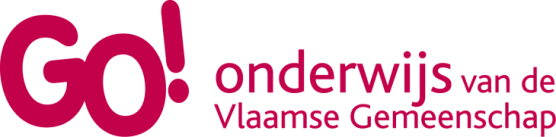 